Об утверждении схемы размещения нестационарных торговых объектов на территории  Канашского муниципального округа Чувашской Республики на земельных участках, в зданиях, строениях и сооружениях, находящихся в муниципальной собственности, и земельных участках, государственная собственность на которые не разграниченаВ целях реализации Федерального закона от 28.12.2009 № 381-ФЗ «Об основах государственного регулирования торговой деятельности в Российской Федерации», приказа Министерства экономического развития, промышленности и торговли Чувашской Республики от 16.11.2010 № 184 «О порядке разработки и утверждения органами местного самоуправления в Чувашской Республике схемы размещения нестационарных торговых объектов», Администрация   Канашского   муниципального округа Чувашской   Республики    постановляет:1. Утвердить прилагаемую схему размещения нестационарных торговых объектов на территории Канашского муниципального округа Чувашской Республики на земельных участках, в зданиях, строениях и сооружениях, находящихся в муниципальной собственности, и земельных участках, государственная собственность на которые не разграничена.2. Признать утратившими силу постановления администрации Канашского района Чувашской Республики:от 03.04.2018 № 217 «Об утверждении схемы размещения нестационарных торговых объектов на территории Канашского района Чувашской Республики на земельных участках, в зданиях, строениях и сооружениях, находящихся в муниципальной собственности, и земельных участках, государственная собственность на которые не разграничена»;от 11.04.2018 № 227 «О внесении изменения в постановление администрации Канашского района Чувашской республики от 03.04.2018 № 217 «Об утверждении схемы размещения нестационарных торговых объектов на территории Канашского района Чувашской Республики на земельных участках, в зданиях, строениях и сооружениях, находящихся в муниципальной собственности, и земельных участках, государственная собственность на которые не разграничена».3. Контроль за исполнением настоящего постановления  возложить на заместителя главы  администрации - начальника управления сельского хозяйства, экономики  и  инвестиционной деятельности администрации Канашского муниципального округа Чувашской Республики.4. Настоящее постановление вступает в силу после  его  официального опубликования и распространяется на правоотношения, возникшие с 1 января 2023 года.Глава муниципального округа	                                                                            С. Н. МихайловУтвержденпостановлением администрации  Канашского муниципального округаЧувашской Республикиот 29.03.2023  № 298Схема размещения нестационарных торговых объектов, расположенных на территории Канашского муниципального округа Чувашской РеспубликиЧĂВАШ РЕСПУБЛИКИНКАНАШ МУНИЦИПАЛЛĂ ОКРУГĚНАДМИНИСТРАЦИЙĚЙЫШĂНУ29.03.2023  298 № Канаш хули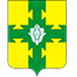 АДМИНИСТРАЦИЯКАНАШСКОГО МУНИЦИПАЛЬНОГО ОКРУГАЧУВАШСКОЙ РЕСПУБЛИКИПОСТАНОВЛЕНИЕ 29.03.2023   № 298город Канаш№пп/пМесто размещения и адресТип торгового объекта, используемого для осуществления торговой деятельностиПлощадь земельного участка, торгового объекта (здания, строения, сооружения) или его частиФорма собственности земельного участка, торгового объекта (здания, строения, сооружения) или его частиСрок осуществления торговой деятельности в месте размещения нестационарных торговых объектовСпециализация торгового объекта (ассортимент реализуемого товара)Иная дополнительная информация12345678Шакуловский территориальный отделШакуловский территориальный отделШакуловский территориальный отделШакуловский территориальный отделШакуловский территориальный отделШакуловский территориальный отделШакуловский территориальный отделШакуловский территориальный отдел11д. Старое Ахпердино, ул. Новая, около дома 19Павильон32 кв.м.Государственная неразграниченнаяПостоянноПродовольственные товарыШихазанский территориальный отделШихазанский территориальный отделШихазанский территориальный отделШихазанский территориальный отделШихазанский территориальный отделШихазанский территориальный отделШихазанский территориальный отделШихазанский территориальный отдел22с. Шихазаны, ул. М.Сеспеля, около поликлиники БУ ЧР  «Канашская ЦРБ им. Ф.Г. Григорьева» Минздрава ЧувашииПавильон30,0 кв.м.Государственная неразграниченнаяПостоянноСмешанные товары33с. Шихазаны, ул. 40 лет Победы Киоск15 кв.м.Государственная неразграниченнаяПостоянноПродовольственные товары44с. Шихазаны, ул. 40 лет Победы Киоск16 кв.м. Государственная неразграниченнаяПостоянноПродовольственные товары55с. Шихазаны,  ул. Епифанова, около дома 12 Павильон19,25 кв.м.Государственная неразграниченнаяПостоянноПромышленные товары66с. Шихазаны, ул. Епифанова, около дома 12 Павильон9 кв.м.Государственная неразграниченнаяПостоянноПродовольственные товары